Considering the new requirement for internet career exploration at 8th grade level, effective in a year or 2, probably need to make sure that all 8th graders get a course involving that.9 weeks of PE and 9 weeks Health
6 weeks Keyboarding/ Ag/FACS

Some years depending upon staff we may have 6 weeks of Music7th grade quarter-long elective options: Art, PE, Health, FACS, Pre-Engineering, Business, Advanced Business, Typing, Math Lab, LA Lab8th grade quarter-long elective options: Art, PE, Health (1 quarter) or High School Health (2 quarters), Exploring College & Careers, Ceramics, Tech & Engineering, Advanced Tech & Engineering, Math Lab, LA Lab, TypingFull year electives- Choir, Band, Show Choir, High School Spanish (8th grade only)We have a 6 period day, so students have room in their schedule for two electives each quarter.Below are the electives we offer to 7th and 8th grade students, please let me know if you have any questions!  Thanks!7th grade:Art (semester)BandChoirWorld Language: SpanishPE (required)Health (required)Gateway to EngineeringGeneral Music (semester)8th Grade:

Art (semester)
Band
Honors Band (hs credit)
Choir
World Language: Spanish
Spanish I (hs credit)
PE (required)
Health (required)
Preparing for Colleges and Careers (hs credit, required, semester)
Personal Finance (hs credit, required, semester)
General Music (semester) Intro to Agriculture (hs credit)Intro to Engineering and Design (hs credit)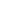 Band, Orchestra, General Music, Choir Other electives switch every 6 weeks: Spanish, PE, Business, Health, Art, FACSWe are a Jr.-Sr. High Building, so we share a lot of teachers and run on the same schedule.  All our 6th - 8th grade have to take either band or choir (unless they have an IEP and need a lot of intervention/help then they may have a resource period.)  The 6th & 7th grades also have an enrichment period in which they receive guided help with homework, remediation if they have failed ISTEP /NWEA, I do guidance lessons on study skills, bullying, career exploration, etc. & our 8th grade all take one of four High School electives.  (Intro 2-D/3-D art, PCC/Digital Applications, Intro to Ag, or Spanish I (if they choose Spanish they must have a B or higher in English 7.)  We go send home a letter to seventh-grade students explain that these electives are for high school credit, will go on their permanent transcript, and will figure into their cumulative GPA.   What we found is students are actually, for the most part, stepping up and working harder.  It is also better preparing our students for the rigors of high school. As always you have the goof-offs.  Last year at semester we pulled these students and had a remediation course with them.  This year, just because it is going to work out in the schedule, if they aren't successful in their HS classes, they are all going in with our Business teacher and instead of Digital Applications (HS) they will be doing a basic computer application/study skills (MS level.)I know that this isn't a perfect situation, but for us, it has helped build our elective programs at the HS level.  Allowed students to get a jump start on HS classwork, and allowed for a little more flexibility in scheduling our staff. I hope this information is helpful to you.We have all students take a semester of health/PE opposite a semester of computers. The other period we have them take FACS/Music in 7th grade and IT/Art in 8th grade. The students who have band/choir/resource do not take the FACS/Music or IT/Art sequence as we only have two elective arts periods and feel that the PE/health and computers is a more essential skills. Students who are band or choir and have a resource class unfortunately do not get any of the elective arts classes, which of course puts them at a disadvantage especially with computer skills going into high school, however, we are now one to one and students are gaining keyboarding and computer skills via doing a lot of their work on computers.We have recently updated our offerings.  For 7th grade we offer the basics: PE, Art, Band, Choir.  We also offer Digital Citizenship, Health, and Project Lead the Way Medical Detectives.  8th graders are the same for the basics and Health.  We have Horticulture, Spanish 1 for HS Credit, Adv PE for HS Credit, Media and Drones, Project Lead the Way Design and Modeling, and Project Lead the Way Computer Science. Hope that helps. For 7th grade they may choose from band or Study Hall.All students take a rotation class that last 6 weeks (Tech ed, Computer, Art, FACS, Character Ed, and Intro to Ag.  For 8th the can choose one of the following for HS credit (Art, Child Dev, Band, Computer, Project Lead the Way, Construction or Auto class, and they have the following in a rotation for 6 weeks each: (Art, PE, Careers,Intro to Ag, Health,Tech Ed(shop).  COURSE DESCRIPTIONSREQUIRED EVERY YEARCore Academic ClassesMath, Science, Social Studies, Language Arts Reading in 6th gradePE (1 semester)Grade-Specific Requirement6th Grade = Digital Citizenship7th Grade = Quest8th Grade = Project Lead the Way (PLTW) CourseCourses marked with ** may only be taken one time while at WWMSGRADE(S) OFFEREDWWMS COURSE DESCRIPTIONS6, 7, 8**Digital Citizenship – Learn typing skills, Intro to Word, PowerPoint, Excel, etc.Must take this class if you want to take DAR in 8th GradeMost students take this course in 6th Grade6, 7, 8Band or Orchestra – Woodwind/Brass/Percussion instruments or String instruments6, 7, 8Choir – Vocal music, must be taken for the full year6, 7, 8PE – One semester of PE is required every year6, 7, 8PE-Elective – An extra semester of PE in addition to the required semester6, 7, 8Grade-Level Art – Combination of 2D and 3D art projectsCan be taken each year; Listed as 6th Grade Art, 7th Grade Art, 8th Grade Art6, 7, 8**Computer Graphics – Learn programs such as Photoshop and Adobe Flash6, 7, 8**Ceramics – Art projects involving clayMust have taken any of the Grade-Level Art classes first6, 7, 8**FACS (Family and Consumer Science) Learn daily life skills activities (Nutrition, Careers, Finances, etc.)6, 7, 8**Study Skills – Learn study skills; Apply those skills to daily homework from other classes7**Quest – Interpersonal Relationships, Drug Education, Career Education, etc.7**Media Production – Learn to create multimedia projects; Produce Daily Announcements7, 8Honors Art – Application/Portfolio process before acceptance7, 8**We the People – Learn about Government/Constitution; Participate in competitions7, 8**Nutrition and Wellness – Learn about nutrition/healthy eating; Visit the Workout Room8**Project Lead the Way (PLTW) CoursesGateway to Technology (GTT) – 1 semesterIntro to Engineering CourseIntro to Engineering and Design (IED) – 2 semesters  High School Level Course for MHS creditFor students in High/Honors Math or who received at least a B average in Math 7Exceptions include students in Year-long Music course AND a Foreign Language8**Digital Applications & Responsibility I (DAR) Learn Microsoft Word, Excel, PowerPoint, etc.High School Level Course for MHS creditMust have at least B- average in 7th grade LA course and Digital Citizenship8**Foreign Language – 2 semestersSpanish I or French IHigh School Level Course for MHS creditAll 7th grade LA grades must be B- or higher